Policy Number: 122.012Policy Title:	Support Driver-Operator Position Description  Adopted:   6/7/2022			Rescinds:  NewApproved By:   							 (Chief)PURPOSE:To define the Flint Hill Fire Department Support Driver-Operator position. DISCUSSION:A Support Driver-Operator (SDO) in the Flint Hill Fire Department (FHFD) has the primary responsibilities of driving and operating department apparatus.An SDO is a non-suppression member of the FHFD who responds department apparatus to emergency scenes and operates apparatus on scenes based on their apparatus qualifications. An SDO cannot enter the hot zone on an emergency scene, nor can they perform any firefighter tasks beyond apparatus operation. They are issued non-structural gear (including turnouts, helmet, boots, and gloves). They can respond POV to a station to respond an apparatus but cannot respond POV directly to emergency scenes. They are not counted as responders for ISO purposes but are included in incident reports and in emergency scene accountability.   POLICY:Essential Functions:Apparatus operatorPerform station dutiesDetailed Responsibilities:Perform Daily Station DutiesPerform station duties in accordance with policy 205.02 STATION DUTIES.Apparatus OperatorRespond apparatus in accordance with SOG 400.01 APPARATUS OPERATION, SOG 400.02 HIGHWAY RESPONSE and SOG 400.04 APPARATUS RESPONSE.Position and operate apparatus on an incident scene in accordance with SOG 402.04 APPARATUS PLACEMENT AND STAGING and the applicable 410 series SOG based on the type of incident. Perform apparatus operator check in accordance with SOG 700.03 APPARATUS OPERATOR CHECK.Required Training/Certification:NFPA Firefighter II certificationNIMS/ICS for the Fire Service or equivalentSCFA EVDT or equivalentSCFA Pump Operations I or equivalent to operate enginesSCFA Pump Operations II or equivalent to operate tankersSCFA Basic Aerial Operations or equivalent to operate ladders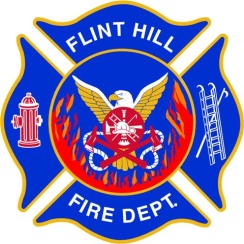 FLINT HILL FIRE DEPARTMENTGENERAL POLICY